CSCI 311 Homework 2Using fig. 4.17, give any additional circuitry (if any) needed for the ADDI instruction.  Give the control signals.  Similarly, what if we wanted to implement an instruction ADD1 R, that takes register R and adds one to it.Similarly what is needed to implement the BNE instruction?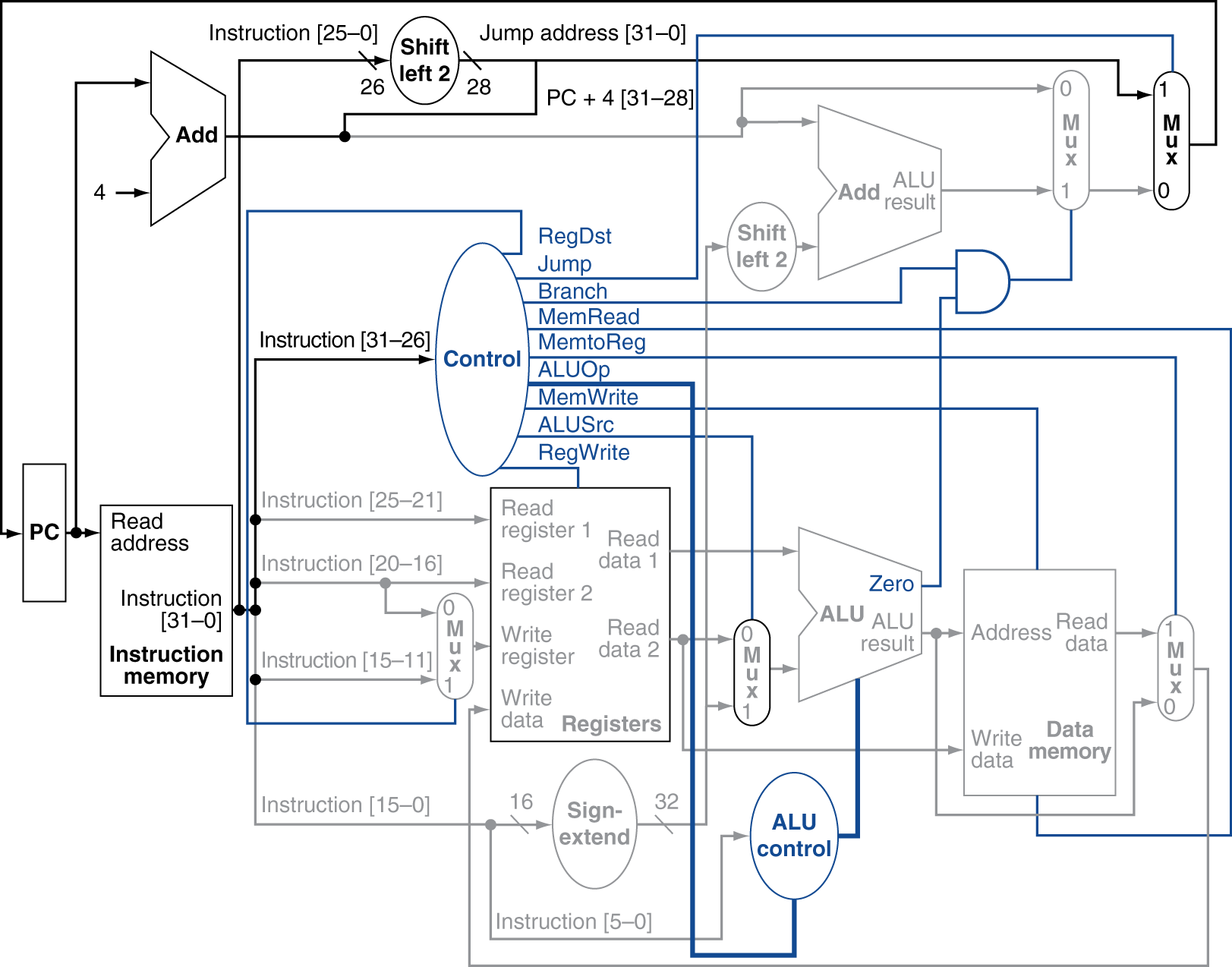 